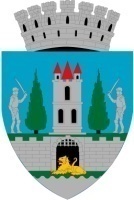 Referat de aprobarepentru modificarea H.C.L. nr.159/12.05.2022 privind aprobarea depunerii proiectului „Elaborarea Planului Urbanistic General al Municipiului Satu Mare”În urma aprobării H.C.L. nr. 159/12.05.2022, U.A.T. Municipiul Satu Mare a depus spre finanţare un proiect privind elaborarea Planului Urbanistic General, în cadrul Planului Naţional de Redresare şi Rezilienţă (PNRR), Componenta C10 Fondul Local, Axa de investiție I.4 –Elaborarea/ actualizarea în format GIS a documentelor de amenajare a teritoriului și de planificare urbană.Proiectul se află în faza de evaluare, etapă în care Ministerul Dezvoltării, Lucrărilor Publice și Administrației poate solicita clarificări cu termene restrânse de răspuns.Conform solicitării de clarificări nr. 1928/31.08.2022, din partea Ministerului Dezvoltării Lucrărilor Publice și Administrației, se cere corelarea valorii din cererea de finanțare generată în platforma electronică PNRR cu valoarea din documentele anexă la cererea de finanțare. Valoarea maximă eligibilă a proiectului în urma înregistrării în platforma electronică PNRR este de 2.362.896,00 lei la care se adaugă TVA, în consecință se impune modificarea valorii aprobării prin H.C.L. nr. 159/ 12.06.2022 de la  3.184.986,90 lei fără TVA la 2.362.896,00 lei fără TVA.În vederea aprobării valorii maxime eligibile de 2.362.896,00 lei la care se adaugă TVA, precum și asigurării tuturor fondurilor necesare implementării proiectului anterior menţionat, propun spre analiză şi aprobare Consiliului Local al Municipiului Satu Mare prezentul proiect de hotărâre. INIŢIATOR :	  PRIMAR                                                        Kereskényi Gábor